Об утверждении порядка предоставления субсидий из бюджета муниципального образования Соль-Илецкий городской округ юридическим лицам и индивидуальным предпринимателям на возмещение  стоимости горюче-смазочных материалов при доставке  автомобильным транспортом социально значимых товаров  в отдаленные, труднодоступные, малонаселенные пункты, а также населенные пункты, в которых отсутствуют торговые объекты, на территории Соль-Илецкого городского округа.В соответствии с Федеральным законом от 06.10.2003 №131-ФЗ «Об общих принципах организации местного самоуправления в Российской Федерации», Уставом муниципального образования Соль-Илецкий городской округ,  постановлением администрации муниципального образования Соль-Илецкий городской округ от 29.11.2019 № 2489-п  «Об утверждении муниципальной программы «Экономическое развитие Соль-Илецкого городского округа» постановляю:1. Утвердить порядок предоставления субсидий из бюджета муниципального образования  Соль-Илецкий городской округ юридическим лицам и индивидуальным предпринимателям на возмещение стоимости  горюче-смазочных материалов при доставке автомобильным транспортом социально-значимых товаров в отдаленные, труднодоступные, малонаселенные пункты, а также населенные пункты, в которых отсутствуют торговые объекты, на территории Соль-Илецкого городского округа,  согласно приложению №1 к настоящему постановлению (далее – порядок).2. Утвердить  порядок работы комиссии по проведению отбора юридических лиц и индивидуальных предпринимателей, претендующих на право получения субсидии из бюджета муниципального образования Соль-Илецкий городской округ на возмещение стоимости горюче-смазочных материалов при доставке автомобильным транспортом социально-значимых товаров  в отдаленные, труднодоступные, малонаселенные пункты, а также населенные пункты, в которых отсутствуют торговые объекты, на территории Соль-Илецкого городского округа, согласно приложению №2 к настоящему постановлению.3.  Утвердить  состав комиссии по отбору организаций (индивидуальных предпринимателей) претендующих на возмещение стоимости горюче-смазочных материалов при доставке автомобильным транспортом социально значимых товаров  в отдаленные, труднодоступные, малонаселенные пункты, а также населенные пункты, в которых отсутствуют торговые объекты, на территории  Соль-Илецкого городского округа, согласно приложению № 3 к настоящему постановлению.4. Признать утратившими силу постановления администрации муниципального образования Соль-Илецкий городской округ :- от 13.02.2018 №304-п «О порядке предоставления субсидий из бюджета Соль-Илецкого городского округа юридическим лицам и индивидуальным предпринимателям на возмещение стоимости горюче – смазочных материалов при доставке автомобильным транспортом социально значимых товаров в отдаленные, труднодоступные, малонаселенные пункты, в которых отсутствуют торговые объекты, на территории Соль-Илецкого городского округа»;- от 30.03.2018 №736-п « О внесении изменений в постановление администрации муниципального образования Соль-Илецкий городской округ Оренбургской области  от 13.02.2018 № 304-п «О порядке предоставления субсидий из бюджета муниципального образования Соль-Илецкий городской округ юридическим лицам и индивидуальным предпринимателям на возмещение стоимости горюче-смазочных материалов при доставке автомобильным транспортом социально значимых товаров в отдаленные, труднодоступные, малонаселенные пункты, а также населенные пункты, в которых отсутствуют торговые объекты, на территории Соль-Илецкого городского округа»;- от 03.04.2018 №749-п « О внесении изменений в постановление администрации муниципального образования Соль-Илецкий городской округ Оренбургской области № 304-п от 13.02.2018 № 304-п «О порядке предоставления субсидий из бюджета муниципального образования Соль-Илецкий городской округ юридическим лицам и индивидуальным предпринимателям на возмещение стоимости горюче-смазочных материалов при доставке автомобильным транспортом социально значимых товаров в отдаленные, труднодоступные, малонаселенные пункты, а также населенные пункты, в которых отсутствуют торговые объекты, на территории Соль-Илецкого городского округа»;          - от 12.04.2018 №824-п «О внесении изменений в постановление администрации муниципального образования Соль-Илецкий городской округ Оренбургской области от 13.02.2018 № 304-п «О порядке предоставления субсидий из бюджета муниципального образования Соль-Илецкий городской округ юридическим лицам и индивидуальным предпринимателям на возмещение стоимости горюче-смазочных материалов при доставке автомобильным транспортом социально значимых товаров в отдаленные, труднодоступные, малонаселенные пункты, а также населенные пункты, в которых отсутствуют торговые объекты, на территории Соль-Илецкого городского округа»;- от 25.05.2018 №1175-п «О внесении изменений в постановление администрации муниципального образования Соль-Илецкий городской округ Оренбургской области от 13.02.2018 № 304-п «О порядке предоставления субсидий из бюджета муниципального образования Соль-Илецкий городской округ юридическим лицам и индивидуальным предпринимателям на возмещение стоимости горюче-смазочных материалов при доставке автомобильным транспортом социально значимых товаров в отдаленные, труднодоступные, малонаселенные пункты, а также населенные пункты, в которых отсутствуют торговые объекты, на территории Соль-Илецкого городского округа»;- от 19.06.2018 №1359-п «О внесении изменений в постановление администрации муниципального образования Соль-Илецкий городской округ Оренбургской области от 13.02.2018 № 304-п «О порядке предоставления субсидий из бюджета муниципального образования Соль-Илецкий городской округ юридическим лицам и индивидуальным предпринимателям на возмещение стоимости горюче-смазочных материалов при доставке автомобильным транспортом социально значимых товаров в отдаленные, труднодоступные, малонаселенные пункты, а также населенные пункты, в которых отсутствуют торговые объекты, на территории Соль-Илецкого городского округа»;- от 26.02.2019 №437-п «О внесении изменений в постановление администрации муниципального образования Соль-Илецкий городской округ Оренбургской области от 13.02.2018 № 304-п  «О порядке предоставления субсидий из бюджета муниципального образования Соль-Илецкий городской округ юридическим лицам и индивидуальным предпринимателям на возмещение стоимости горюче-смазочных материалов при доставке автомобильным транспортом социально значимых товаров  в отдаленные, труднодоступные, малонаселенные пункты, а также населенные пункты,в которых отсутствуют торговые объекты, на территории Соль-Илецкого городского округа»5. Контроль за исполнением настоящего постановления возложить на заместителя главы администрации городского округа по экономике, бюджетным отношениям  и  инвестиционной  политике  Подковырову Ю.В.6. Постановление вступает в силу после его официального опубликования (обнародования) и распространяется  на правоотношения возникшие с 01.01.2020 года.Заместитель главы администрации городского округа – руководитель аппарата                                      В.М.НемичВерноВедущий специалист организационного отдела                           Е.В.ТелушкинаРазослано: в дело, прокуратуру, финансовое управление, комитет экономического анализа и прогнозирования, МКУ «ЦБ муниципального образования Соль-Илецкий городской округ»                                                         Порядокпредоставления субсидий из бюджета муниципального образования Соль-Илецкий городской округ юридическим лицам и индивидуальным предпринимателям на возмещение стоимости горюче-смазочных материалов при доставке автомобильным  транспортом социально  значимых товаров в отдаленные, труднодоступные, малонаселенные пункты, а также населенные пункты, в которых отсутствуют  торговые объекты, на территории  Соль-Илецкого городского округа          1. Настоящий Порядок определяет условия  и механизм предоставления  из бюджета муниципального образования Соль-Илецкий городской округ (далее – Соль-Илецкий городской округ)  субсидии на возмещение стоимости горюче-смазочных материалов юридическим лицам и индивидуальным предпринимателям (далее – организации торговли), осуществляющим доставку автомобильным транспортом социально значимых товаров в отдаленные, труднодоступные, малонаселенные пункты, а также населенные пункты, в которых отсутствуют  торговые объекты, на территории Соль-Илецкого городского округа, за счет средств, предусмотренных на эти цели в бюджете Соль-Илецкого городского округа на   период  до 2024 года.   Для целей настоящего порядка используются следующие понятия:  - к отдаленным населенным пунктам относятся населенные пункты, расположенные на расстоянии более пяти километров от административного центра округа и сообщающиеся с ним по автомобильным дорогам без асфальтобетонного покрытия;   - к труднодоступным населенным пунктам относятся населенные пункты, которые в силу погодно-климатических условий и отсутствия элементов инфраструктуры оказываются исключенными на определенный период от транспортного сообщения и требующие по этим причинам для доставки социально значимых товаров значительных финансовых и материальных затрат;  - к малонаселенным населенным пунктам относятся пункты с численностью населения до 100 человек.   Перечень труднодоступных, отдаленных, малонаселенных пунктов, а также населенных пунктов в которых отсутствуют торговые объекты, расположенные на территории муниципального образования  Соль-Илецкий городской округ приведен  в приложении № 2 к данному порядку.        Действие настоящего Порядка  распространяется  на юридических лиц  и индивидуальных предпринимателей, которые осуществляют свою деятельность  в отдаленных, труднодоступных, малонаселенных пунктах, а также населенных пунктах, в которых отсутствуют торговые объекты, расположенные на территории Соль-Илецкого городского округа.          Субсидия предоставляется хозяйствующим субъектам, зарегистрированным  и оказывающим услуги на территории Соль-Илецкого городского округа, за исключением крестьянских (фермерских) хозяйств и сельскохозяйственных кооперативов.           2. Целью предоставления субсидии из бюджета Соль-Илецкого городского округа является возмещение стоимости горюче-смазочных материалов юридическим лицам и индивидуальным предпринимателям, осуществляющим доставку автомобильным транспортом  социально значимых товаров в отдаленные, труднодоступные и малонаселенные пункты, Соль-Илецкого городского округа с целью обеспечения экономической  и территориальной доступности социально значимых  товаров и услуг для населения Соль-Илецкого городского округа, в рамках муниципальной программы «Экономическое развитие Соль-Илецкого городского округа». Перечень отдельных видов социально значимых продовольственных и непродовольственных товаров  приведен в  приложении №3 к  настоящему порядку. Схемы (маршруты) движения по доставке социально значимых товаров в отдаленные, труднодоступные, малонаселенные пункты, а также населенные пункты, в которых отсутствуют торговые объекты, расположенные на территории муниципального образования  Соль-Илецкий  городской округ, утвержден в приложении № 4 к  настоящему  порядку.         3. Главным распорядителем бюджетных средств по возмещению стоимости горюче-смазочных материалов при доставке социально значимых товаров  в отдаленные, труднодоступные, малонаселенные пункты, а также населенные пункты в которых отсутствуют торговые объекты, расположенные на территории Соль-Илецкого городского округа является администрация муниципального образования Соль-Илецкий городской округ.         Субсидия предоставляется юридическим и индивидуальным предпринимателям в пределах бюджетных ассигнований, предусмотренных в бюджете Соль-Илецкого городского округа на соответствующий финансовый год и плановый период по разделу 04, подразделу  12, и лимитов бюджетных обязательств, доведенных до главного рапорядителя средств в установленнм порядке на цель, указанную в пункте 2 настоящего Порядка.         Объем расходов  на возмещение стоимости горюче-смазочных материалов (далее – ГСМ) при доставке социально значимых товаров в отдаленные, труднодоступные, малонаселенные пункты, а также населенные пункты, в которых отсутствуют торговые объекты, расположенных на территории Соль-Илецкого городского округа в соответствующем финансовом году определяется по формуле: ∑ = V*Ц,   V= (Р*Н*П), где;∑ - сумма расходов, подлежащая возмещению, тыс. руб.;V  - объем ГСМ, израсходованного на доставку товаров, л.;Ц – розничная цена 1 литра ГСМ, руб/л.;Р - расстояние согласно схеме движения, км;Н - норма расхода топлива на 1 км пробега (с учетом предельной зимней надбавки для Оренбургской области в размере 15,0 процента на 6 месяцев в году и загрузки для грузовых автомобилей и фургонов);П- периодичность доставки товаров (исходя из фактического количества поездок в месяц, но не более двух раз в неделю).Нормы расхода топлива (по маркам автомобилей и видам топлива)  определяются по нормам, разработанным в соответствии с заключенным минэкономразвития государственным контрактом на оказание услуги по раз-работке норм расхода топлива (по маркам  автомобилей и видам топлива) на автомобильный  транспорт,  привлекаемый к доставке социально значимых товаров в отдаленные, труднодоступные и малонаселенные пункты Оренбургской области, а также населенные пункты, в которых отсутствуют торговые объекты.4. Предоставление субсидий осуществляется в соответствии с настоящим Порядком и в пределах доведенных лимитов бюджетных обязательств,  определенных на эти цели на  очередной финансовый год.          5. Субсидия предоставляется хозяйствующему субъекту при следующих условиях:           - отсутствие на первое число месяца, предшествующего месяцу, в котором планируется заключение договора о предоставлении субсидии на возмещение стоимости ГСМ (далее- договор):           - неисполненной обязанности по уплате налогов, сборов, страховых взносов, пеней, штрафов, процентов, подлежащих уплате в соответствии с законодательством Российской Федерации о налогах и сборах;          - просроченной задолженности по возврату в областной и муниципальный бюджеты субсидий, бюджетных инвестиций, предоставленных в том числе в соответствии с иными правовыми актами Оренбургской области, и иной просроченной задолженности перед областным и муниципальным  бюджетами.            Субсидия не предоставляется хозяйствующим субъектам:         - юридическим лицам, находящимся в процессе реорганизации, ликвидации, банкротства;         - индивидуальным предпринимателям, прекратившим деятельность в качестве индивидуального предпринимателя;         - не зарегистрированным на территории Оренбургской области;         - осуществляющим производство и реализацию подакцизных товаров и являющимся плательщиками акцизов, а также осуществляющим добычу и реализацию полезных ископаемых, за исключением общераспространенных полезных ископаемых;        являющимся:        - иностранными юридическими лицами, а также российскими юридическими лицами, в уставном (складочном) капитале которых доля участия иностранных юридических лиц, местом регистрации которых является государство или территория, включенные в утверждаемый Министерством финансов Российской Федерации перечень государств и территорий, предоставляющих льготный налоговый режим налогообложения и (или) не предусматривающих раскрытия и предоставления информации при проведении финансовых операций (оффшорные зоны) в отношении таких юридических лиц, в совокупности превышает 50 процентов;         - получателями средств из бюджета Соль-Илецкого городского округа на основании иных нормативных правовых актов муниципального образования Соль-Илецкий городской округ на цели, указанные в пункте 1 настоящего Порядка;        - кредитными, страховыми организациями, инвестиционными фондами, негосударственными пенсионными фондами, профессиональными участниками рынка ценных бумаг, ломбардами;        - участниками соглашений о разделе продукции;        - нерезидентами  Российской Федерации в порядке, установленном законодательством Российской Федерации о валютном регулировании и валютном контроле, за исключением случаев, предусмотренных  международными договорами Российской Федерации;        - осуществляющим предпринимательскую деятельность в сфере игорного бизнеса.        6. Организатором  конкурса  от имени администрации муниципального образования Соль-Илецкий городской округ выступает комитет экономического анализа и прогнозирования. Адрес организатора: 461500, Оренбургская область, г. Соль-Илецк, ул.Карла Маркса,6, каб. 47, телефон: (35336) 2-57-75; 2-35-70.        Заявитель  предоставляет пакет документов в комитет экономического анализа и прогнозирования администрации Соль-Илецкого городского округа.        Комиссия по отбору рассматривает предоставляемый пакет документов заявителя в соответствии с приложением №2 «Порядка предоставления субсидий из бюджета муниципального образования  Соль-Илецкий городской округ юридическим лицам и индивидуальным предпринимателям на возмещение стоимости горюче-смазочных материалов при доставке автомобильным  транспортом социально  значимых товаров в отдаленные, труднодоступные, малонаселенные пункты, а также населенные пункты, в которых отсутствуют  торговые объекты, на территории  Соль-Илецкого городского округа» к постановлению порядка.        6.1 Перечень документов для получения субсидии.        Организация  торговли  (лично или через своего представителя), в установленный  в конкурсной документации срок, подает заявку по форме  согласно приложению № 1 к  настоящему  порядку  и следующие документы:        а) для юридических лиц:         - выписку из единого государственного реестра юридических лиц (или заверенную копию такой выписки), выданную не ранее шести месяцев до даты размещения на официальном сайте администрации Соль-Илецкого городского округа конкурсной документации, в случае непредставления заявителем указанного документа администрация запрашивает данный документ (сведения) посредством системы межведомственного электронного взаимодействия с соответствующими органами государственной власти.         - заверенную  копию  учредительных  документов (действующей  редакции);        - копию паспортов транспортных средств (далее - ПТС);        - договора аренды транспортного средства ( в случае аренды);        - справку об  исполнении обязательств по уплате налоговых сборов, страховых взносов.        б) для индивидуальных предпринимателей:         - заверенную копию свидетельства о государственной регистрации физического лица в качестве индивидуального предпринимателя, в случае непредставления заявителем указанного документа администрация запрашивает данный документ (сведения) посредством системы межведомственного электронного взаимодействия с соответствующими органами государственной власти.       - копию паспорта;      -выписку из единого государственного реестра индивидуальных предпринимателей (или заверенную копию такой выписки) – для индивидуальных предпринимателей, выданную не ранее шести месяцев до даты размещения на официальном сайте администрации Соль-Илецкого городского округа конкурсной документации, в случае непредставления заявителем указанного документа администрация запрашивает данный документ (сведения) посредством системы межведомственного электронного взаимодействия с соответствующими органами государственной власти.        - документ, подтверждающий полномочия лица на осуществление действий от имени претендента, в случае необходимости;         - справку  с налоговой об отсутствии задолженности по налоговым сборам и  страховым взносам, в случае непредставления заявителем указанного документа администрация запрашивает данный документ (сведения) посредством системы межведомственного электронного взаимодействия с соответствующими органами государственной власти.       -  копию паспортов транспортных средств;       -  договора аренды транспортного средства (в случае аренды);       Один заявитель имеет право подать только одну заявку на участие в конкурсе. В случае установления факта подачи одним заявителем двух и более заявок на участие в конкурсе при условии, что поданные ранее заявки таким заявителем не были отозваны, все заявки на участие в конкурсе такого заявителя не рассматриваются и возвращаются такому заявителю.       Заявка с прилагаемыми к ней документами подается по описи в прошитом виде, в запечатанном конверте.       При подаче заявки уполномоченное лицо предъявляет документ, удостоверяющий личность. В случае подачи заявки представителем  уполномоченного лица предъявляется доверенность.       Заявка с прилагаемыми к ней документами регистрируются организатором конкурса в журнале регистрации заявок в день поступления.        Заявка, поступившая по истечении срока ее приема, возвращается заявителю или его уполномоченному представителю под расписку с отметкой об отказе в принятии документов с указанием причины отказа.       Заявитель имеет право отозвать принятую  заявку в любое время до окончания срока подачи заявок, уведомив об этом (в письменной форме) организатора.        7. Основания для отказа получателю субсидии в предоставлении субсидии:       - несоответствие представленных получателем субсидии документов требованиям, определенным п.6 настоящего порядка или непредставление (предоставление не в полном объеме) указанных документов;      - недостоверность представленной получателем субсидии информации;      В случае  предоставления  заявителем не в полном  объеме документов согласно п.6 настоящего порядка, пакет документов возвращается заявителю. После устранения замечаний, заявитель может повторно подать заявку до окончания срока подачи заявок, установленного конкурсной документацией.      8. Сроки рассмотрения документов;      - комиссия рассматривает документы на соответствие требованиям, установленным настоящим Порядком;       - срок рассмотрения документов  не может превышать двух  рабочих дней со дня вскрытия конвертов.      - на основании результатов рассмотрения документов, комиссией принимается решение о допуске к участию или об отказе в допуске к участию в конкурсе.      9. Предоставление субсидии из бюджета городского округа организациям торговли осуществляется на основании:      а) соглашения, заключенного между администрацией Соль-Илецкого городского округа и организацией торговли на осуществление доставки автомобильным транспортом социально значимых товаров в отдаленные, труднодоступные, малонаселенные пункты, а также населенные пункты в которых отсутствуют торговые объекты (далее - соглашение), в соответствии с типовой формой, принятой приказом финансового управления администрации Соль-Илецкого городского округа от 15.12.2017г. №53-А «Об утверждении типовой формы соглашений (договоров) о предоставлении из бюджета городского округа субсидий юридическим лицам (за  исключением муниципальных учреждений), индивидуальным предпринимателям, физическим лицам – производителям товаров, работ и услуг.      б) отчетов о фактических расходах горюче-смазочных материалов при доставке автомобильным транспортом социально значимых товаров в отдаленные, труднодоступные, малонаселенные пункты, а также населенные пункты, в которых отсутствуют  торговые объекты, расположенные на территории Соль-Илецкого городского округа по формам, определенным администрацией Соль-Илецкого городского округа.      в) актов о фактически оказанных услугах.       10. Комитет экономического анализа и прогнозирования администрации Соль-Илецкого городского округа осуществляет проверку представленных организациями торговли документов.        11. Перечисление денежных средств  на лицевые счета получателей субсидии осуществляется через отдел казначейского исполнения бюджета финансового управления администрации Соль-Илецкого городского округа по мере поступления средств с областного бюджета. Возмещение стоимости горюче-смазочных материалов при доставке автомобильным транспортом социально значимых товаров в отдаленные, труднодоступные, малонаселенные пункты, а также населенные пункты, в которых отсутствуют торговые объекты, на территории  Соль-Илецкого городского округа осуществляется за период с января текущего финансового года.       12. Ежемесячно комитет экономического анализа и прогнозирования администрации Соль-Илецкого городского округа  до 12 числа месяца, следующего за отчетным, представляет в Министерство  экономического развития, промышленной политики и торговли  Оренбургской области отчеты об использовании субсидии, выделенной Соль-Илецкому городскому округу на возмещение стоимости горюче-смазочных материалов при доставке  автомобильным транспортом   социально значимых товаров в отдаленные, труднодоступные, малонаселенные пункты, а также населенные пункты, в которых отсутствуют торговые объекты, в соответствии с установленными формами, установленным соглашением с министерством экономического развития, промышленной политики и торговли Оренбургской области.        13. Получатель субсидии несет ответственность за достоверность предоставляемых в  администрацию муниципального образования Соль-Илецкий городской округ отчетных данных.          14. Неиспользованный на 1 января текущего  финансового года остаток  субсидии,  подлежит возврату в бюджет муниципального образования Соль-Илецкий городской округ в соответствии с требованиями, установленным  Бюджетным кодексом Российской Федерации.          В случае, если хозяйствующим субъектом по состоянию на 31 декабря          года предоставления субсидии, не достигнуто значение показателя результативности использования субсидии в году, следующем за годом предоставления субсидии, объем средств, подлежащий возврату в местный бюджет в срок до 1 марта года, следующего за годом предоставления субсидии, рассчитывается по следующей формуле:Vв = Vс * k , где:Vв – объем средств, подлежащий возврату в местный бюджет;Vс – размер субсидии, предоставленной хозяйствующему субъекту;k – коэффициент возврата субсидии, отражающий уровень не достижения показателя результативности использования субсидии;Коэффициент возврата субсидии рассчитывается по формуле:k = 1 – Ti / Si, где:Ti – фактически достигнутое значение показателя результативности использования субсидии на отчетную дату;Si – плановое значение  показателя результативности использования субсидии, установленное соглашением;                     В случае если неиспользованный остаток субсидии не перечислен в доход бюджета муниципального образования Соль-Илецкий  городской округ, указанные средства  подлежат взысканию в доход бюджета  муниципального образования Соль-Илецкий городской округ.          15. В случае нецелевого использования субсидий или несоблюдения условий, установленных настоящим  Порядком, предоставления субсидии приостанавливается, и она подлежит возврату в бюджет городского округа  для дальнейшего ее перечисления в бюджет Оренбургской области  в соответствии  с бюджетным  законодательством  Российской Федерации.          16. Перечень документов, предоставляемых  организациями торговли, о фактических расходах по доставке автомобильным транспортом социально значимых товаров в отдаленные, труднодоступные, и малонаселенные пункты:        - копии товарно-транспортных накладных.        - копии документов, подтверждающих оплату горюче-смазочных материалов.        - копии путевых листов  (с указанием марки автомобиля) с отметками территориальных отделов о доставке социально значимых товаров в населенные пункты, предусмотренные договором.        - акты о фактически оказанных услугах.           17. Требования об осуществлении контроля за соблюдением  условий, целей и порядка предоставления субсидий и ответственности за их нарушение:            Контроль за соблюдением условий, целей и порядка предоставления субсидий, оценка эффективности и результативности использования субсидий осуществляется комитетом экономического  анализа и прогнозирования администрации  Соль-Илецкого городского округа  при соблюдении  следующих условий:          а) для получения субсидии организации торговли ежемесячно, в срок не позднее 5 числа месяца, следующего за отчетным предоставляют в комитет экономического анализа и прогнозирования администрации Соль-Илецкого городского округа  отчет о фактических расходах на приобретение горюче - смазочных материалов, заверенные  главой муниципального образования Соль-Илецкий городской округ, в которые доставляются товары, путевые листы транспортных средств. Ожидаемые расходы по доставке социально-значимых товаров за декабрь текущего финансового года предоставляются не позднее 15 декабря текущего года;          б) получатель субсидии несет ответственность за достоверность предоставляемой  информации, о фактически оказанных услугах (отчеты, акты).          Показатели результативности использования субсидий, порядок, сроки и формы предоставления организацией торговли отчетности устанавливаются в  соглашении;           в) в случае несоблюдения условий, установленных настоящим Порядком, предоставление субсидии приостанавливается, и она подлежит возврату в местный бюджет в течении 10 рабочих дней со дня получения организацией требований администрации о возврате субсидии в порядке, установленном  бюджетным законодательством Российской Федерации;          г) комитетом экономического анализа и прогнозирования и органом муниципального финансового контроля осуществляется обязательная проверка соблюдения организацией условий, целей и порядка предоставления субсидии.Организатору: администрации Соль-Илецкого  городского округа Оренбургской области4615800, Оренбургская область, г. Соль-Илецк, ул. К.Маркса,6.ЗАЯВКА НА УЧАСТИЕ В КОНКУРСЕ (ЗАЯВКА) ________________________________________________________________________________________________________________________________________ ____________________________________________________________________(фирменное наименование (наименование), сведения об организационно-правовой форме, о месте нахождения, почтовый адрес (для юридического лица), фамилия, имя, отчество, паспортные данные, сведения о месте жительства (для физического лица), номер контактного телефона)________________________________________________________________________________________________________________________________________в лице____________________________________________________________________________________________________________________________________ (фамилия, имя, отчество и должность уполномоченного лица, подписавшего заявку (для юридического лица)действующего на основании ____________________________________________________________________ (для юридического лица)имеем намерение участвовать в конкурсе на право заключения соглашения  на предоставление субсидии из бюджета Соль-Илецкого городского округа  на возмещение стоимости горюче-смазочных материалов юридическим лицам и индивидуальным предпринимателям, осуществляющим доставку автомобильным транспортом социально значимых товаров в отдаленные, труднодоступные,  малонаселенные пункты, а также пункты, где отсутствуют торговые объекты, расположенные на территории Соль-Илецкого городского округа по утвержденным схемам (маршрутам) движения.Подачей настоящей заявки мы выражаем свое согласие на участие в указанном конкурсе и обязуемся, в случае, если нас признают победителем указанного конкурса, заключить соглашение. Мы согласны оказать предусмотренные конкурсом услуги в соответствии с требованиями конкурсной документации и проектом соглашения на следующих условиях:Затраты на 1 км доставки________________________ рублейК настоящей заявке прилагаются:1. копия свидетельства о государственной регистрации, заверенная подписью руководителя;2. копия выписки из единого государственного реестра юридических лиц (индивидуальных предпринимателей, заверенная подписью руководителя);3.  справка о состоянии расчетов по налогам, сборам, пеням и штрафам.Руководитель организации _____________________/_______________________                         М.П.                        (подпись)                                             (ФИО)Перечень труднодоступных, отдаленных,малонаселенных пунктов, а также населенныхпунктов в которых отсутствуют торговые объекты,расположенные на территории муниципальногообразования Соль-Илецкий городской округВсего 25  населенных пунктов, 1292,8 км.Примерный переченьотдельных видов социально значимыхпродовольственных и непродовольственных товаровКуры (куриные окорочка)Масло сливочноеМасло подсолнечноеМолоко питьевое Яйца куриныеСахар-песок (сахар-рафинад)Соль поваренная пищеваяЧай черный байховыйМука пшеничнаяХлеб ржаной, ржано-пшеничныйХлеб и булочные изделия из пшеничной муки разных сортовКрупа в ассортименте Макаронные изделияКартофельКапуста белокочанная свежаяЛук репчатыйСпичкиСвечи хозяйственныеМыло хозяйственноеМыло туалетноеЗубная пастаТуалетная бумагаСинтетические моющие средстваЛампочки электрические                             Дополнительный перечень отдельных видов                  продовольственных и непродовольственных товаровСхемы (маршруты) движенияпо доставке социально-значимых товаров в отдаленные, труднодоступные, малонаселенные пункты, а также населенные пункты, в которых отсутствуют торговые объекты, расположенные на территории Соль-Илецкого городского округаЗАЯВКАна перечисление субсидии из бюджета администрации Соль-Илецкого городского округа на ______________ 20___"__" ___________ 20___Председатель комитета экономического анализа и прогнозирования администрации Соль-Илецкого городского округа     ________           _____________________                                                                  (подпись)                               (инициалы, фамилия)Директор-главный бухгалтер МКУ «Центр учета и отчетности муниципального образования Соль-Илецкий городской округ»       _______              _____________________                                                                                         (подпись)                                   (инициалы, фамилия)Ведущий специалист комитета экономического анализа и прогнозирования администрации Соль-Илецкого городского округа      ______               _____________________                                                                 (подпись)                                   (инициалы, фамилия)                                                                   Приложение №2к постановлению администрации                                                            муниципального образования                                                               Соль-Илецкий городской округ                                                            от________2020 № ________Порядокработы комиссии по отбору организаций торговли (индивидуальных предпринимателей), претендующих на возмещение стоимости  ГСМ при доставке автомобильным транспортом социально значимых товаров в отдаленные, труднодоступные, малонаселенные пункты, а также населенные пункты, в которых отсутствуют торговые объекты, на территории Соль-Илецкого городского округа1. Порядок организации работы комиссии1.1. Основными функциями комиссии являются:- вскрытие конвертов с документами и материалами на участие в отборе;- отбор участников, рассмотрение, оценка и сопоставление документов и материалов на участие в отборе;-  определение  участника, прошедшего отбор;- ведение протоколов и другие функции, определенные настоящим Порядком.1.2. Комиссия правомочна рассматривать документы и материалы претендентов на участие в отборе (участников отбора) и принимать решения при условии, если на ее заседании присутствует не менее пятидесяти процентов от общего числа ее членов.Решения комиссии принимаются простым большинством голосов от числа присутствующих на заседании членов. При равенстве голосов, голос Председателя является решающим. При голосовании каждый член  комиссии имеет один голос. Голосование осуществляется открыто.1.3. Решения  комиссии оформляются соответствующими протоколами.2. Порядок и сроки рассмотрения документов и материалов2.1. Комиссия рассматривает документы и материалы на соответствие требованиям, установленным настоящим Порядком; 2.2. Срок рассмотрения документов  и материалов не может превышать двух  рабочих дней со дня вскрытия конвертов.2.3. На основании результатов рассмотрения документов и материалов, комиссией принимается решение о допуске к участию или об отказе в допуске к участию в отборе.2.4. К участию в отборе допускаются лица, представившие документы и материалы, соответствующие требованиям допуска к участию в отборе.2.5. Комиссия вправе не допустить к участию в отборе лицо, в документах и материалах которого представлены недостоверные сведения.2.6. Допуск к участию или отказ в допуске к участию в отборе оформляется протоколом рассмотрения документов и материалов для участия в отборе, который ведется комиссией.2.7. Протокол рассмотрения документов и материалов для участия в отборе подписывается всеми присутствующими на заседании членами комиссии в день рассмотрения.2.8. Лицам, предоставившим документы и материалы для участия в отборе, направляются уведомления о принятых комиссией решениях не позднее дня, следующего за днем подписания протокола.2.9. В случае, если участником отбора признается только одно лицо, представившее документы и материалы для участия в отборе, Договор заключается с этим лицом. Указанному лицу передается проект Договора для подписания.2.10. Лицо, признанное единственным участником отбора, не представившее в течение трех рабочих дней с момента передачи ему проекта Договора подписанный договор, признается уклонившимся от заключения Договора.2.11. В случаях, если отбор признан несостоявшимся и договор не заключен,  осуществляется повторное проведение отбора.2.12. Порядок проведения повторного отбора определяется нормами настоящего Порядка за исключением отдельных сроков, которые устанавливаются правовыми актами администрации муниципального образования Соль-Илецкий городской округ.3. Оценка и сопоставление документов и материалов, порядок определения лица, прошедшего отбор3.1. Комиссия по отбору претендента осуществляет оценку и сопоставление документов и материалов, поданных лицами, признанными участниками отбора.3.2. Срок оценки и сопоставления таких заявок не может превышать двух рабочих дней со дня подписания протокола рассмотрения документов и материалов для участия в отборе.3.3. Оценка и сопоставление документов и материалов осуществляются  комиссией в соответствии с критериями, указанными в приложении №1 к настоящему порядку.3.4. Оценка документов и материалов осуществляется в баллах индивидуально каждым присутствующим членом  комиссии.3.5. Итоговая оценка определяется как сумма баллов, определенных каждым членом комиссии.3.6. Каждому участнику отбора присваивается номер в порядке уменьшения его итоговой оценки.3.7. Прошедшим отбор признается участник, которому присвоен первый номер в соответствии с максимальной итоговой оценкой.В случае, если в документах и материалах нескольких участников содержатся одинаковые условия, меньший порядковый номер присваивается участнику, документы и материалы которого поступили ранее документов и материалов других участников.3.8. Результаты отбора оформляются протоколом оценки и сопоставления, который подписывается всеми присутствующими членами комиссии, в течение дня, следующего после дня окончания проведения оценки и сопоставления документов и материалов для участия в отборе.3.9. Протокол оценки и сопоставления документов и материалов для участия в отборе составляется в двух экземплярах, один из которых хранится в администрации муниципального образования Соль-Илецкий городской округ, а второй - вместе с проектом договора направляется участнику, признанному прошедшим отбор.3.10. Если участник, признанный прошедшим отбор, в течение трех рабочих дней с момента передачи ему проекта Договора не представил подписанный договор, он признается уклонившимся от заключения Договора.В этом случае Договор заключается с лицом, которому был присвоен второй номер.3.11. Оценка Заявок:Критерии оценки заявок на участие в  конкурсе: «Качество услуг»:Порядок оценки по вышеуказанному критерию: а) Для оценки заявок по критерию «качество услуг» каждой заявке выставляется значение от 0 до 100 баллов. Сумма максимальных значений всех показателей этого критерия, установленных в конкурсной документации составляет 100 баллов. Заявке, относительно других, по мере снижения значения оценки в баллах присваивается порядковый номер. Заявке на участие в конкурсе, в которой содержатся лучшие условия исполнения соглашения (наибольшее количество баллов), присваивается первый номер. В случае если в нескольких Заявках на участие в конкурсе содержатся одинаковые условия исполнения соглашения, меньший порядковый номер присваивается Заявке на участие в конкурсе, которая поступила на участие в конкурсе ранее других Заявок, содержащих такие условия.б) Показатели критерия:*) в соответствии с минимальным перечнем отдельных видов социально значимых продовольственных и непродовольственных товаров, приведенным в проекте соглашения (приложение 1 к соглашению).в) Затраты на 1 км доставки ______________рублейПобедителем конкурса признается участник, который предложил лучшие условия исполнения соглашения и Заявке которого присвоен первый номер.Состав комиссиипо отбору организаций торговли (индивидуальных предпринимателей), претендующих на возмещение стоимости ГСМ  при доставке автомобильным транспортом социально значимых товаров в отдаленные, труднодоступные, малонаселенные пункты, а также населенные пункты, в которых отсутствуют торговые объекты, на территории  Соль-Илецкого городского округа-председатель комиссии, заместитель главы  администрации городского округа по экономике, бюджетным   отношениям и инвестиционной политике администрации Соль-Илекцого городского округа;-заместитель председателя комиссии, председатель комитета экономического анализа и прогнозирования администрации муниципального образования Соль-Илецкий городской округ-секретарь     комиссии,    ведущий    специалист  комитета экономического анализа  и прогнозирования  администрации Соль-Илецкого городского округа;-член комиссии,   заместитель   главы администрации Соль-Илецкого   городского    округа  - руководитель аппарата;                             -член   комиссии,  заместитель  главы  администрации   Соль-Илецкого    городского   округа   по  социальным    вопросам;- член    комиссии,   начальник    отдела   по  строительству, транспорту, ЖКХ,  дорожному  хозяйству, газификации и связи администрации Соль-Илецкого    городского   округа;-член   комиссии, начальник юридического отдела администрации  Соль-Илецкого   городского   округа;-член комиссии, начальник финансового управления администрации Соль-Илецкого  городского   округа;-член комиссии, начальник организационного отдела администрации Соль-Илецкого  городского   округа.       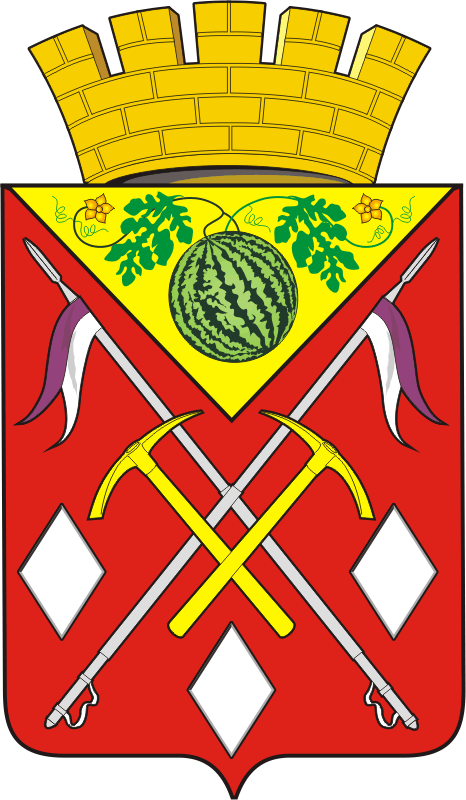 АДМИНИСТРАЦИЯМУНИЦИПАЛЬНОГО ОБРАЗОВАНИЯСОЛЬ-ИЛЕЦКИЙ ГОРОДСКОЙ ОКРУГОРЕНБУРГСКОЙ ОБЛАСТИПОСТАНОВЛЕНИЕ________________ № _____________                                                проектПриложение № 1к постановлению администрации муниципального образованияСоль-Илецкий городской округот __________ 2020  № ________Приложение № 1к порядку предоставления субсидий из бюджета муниципального образования Соль-Илецкий городской округ юридическим лицам и индивидуальным предпринимателям на возмещение стоимости горюче-смазочных материалов при доставке автомобильным транспортом социально значимых товаров в отдаленные, труднодоступные, малонаселенные пункты, а также населенные пункты, в которых отсутствуют торговые объекты, на территории Соль-Илецкого городского округа№ п/пНаименование показателяДанные участника конкурсаПримечание12341Качество предоставляемых  услуг Указывается качество услуг в соответствии с Конкурсной документацией и критериями оценки 1.1.Количество видов продовольственных и непродовольственных товаров в продажеС приложением дополнительного  перечня товаров 1.2.Наличие автотранспортных средств для доставки товаровС указанием количества автотранспортных средств( собственных или арендованных)1.3Наличие материально-технической базы (складские помещения) или их арендаКоличество складовПриложение № 2к порядку предоставления субсидий из бюджета муниципального образования Соль-Илецкий городской округ юридическим лицам и индивидуальным предпринимателям на возмещение стоимости горюче-смазочных материалов при доставке автомобильным транспортом социально значимых товаров в отдаленные, труднодоступные, малонаселенные пункты, а также населенные пункты, в которых отсутствуют торговые объекты, на территории Соль-Илецкого городского округа№ п/пНаименование населенного пунктаУдаленность от административного центра муниципального района, км.Численность населенного пункта на 01.01.2020 г. человекТруднодоступные, отдаленные, малонаселенные пункты1х.Роте Фане25592ст.Цвиллинга412793с.Кумакское20,910304с.Линевка9713565с.Михайловка554436с.Беляевка581757с.Смирновка651718с.Новоилецк708119с.Егинсай36,929510с.Покровка5894411с.Троицк9423312с.Ивановка1043613с.Сухоречка218214п.Дивнополье5574715п.Землянский678616с.Буранное501674Населенные пункты, в которых отсутствуют торговые объекты1х.Чкаловский25492разд.26км.12143п.Ракитное2794разд.Уютный74495х.Каблово85446п.Крутые Горки5927аул Талды Кудук5128ст.Илецк Второй8979Разд.25км.348Всего 1292,88698Приложение № 3к порядку предоставления субсидий из бюджета муниципального образования Соль-Илецкий городской округ юридическим лицам и индивидуальным предпринимателям на возмещение стоимости горюче-смазочных материалов при доставке автомобильным транспортом социально значимых товаров в отдаленные, труднодоступные, малонаселенные пункты, а также населенные пункты, в которых отсутствуют торговые объекты, на территории Соль-Илецкого городского округа12345678«Заказчик»:«Исполнитель»:___________________________________                   (подпись)МП____________________________________                              (подпись)МППриложение № 4к порядку предоставления субсидий из бюджета муниципального образования Соль-Илецкий городской округ юридическим лицам и индивидуальным предпринимателям на возмещение стоимости горюче-смазочных материалов при доставке автомобильным транспортом социально значимых товаров в отдаленные, труднодоступные, малонаселенные пункты, а также населенные пункты, в которых отсутствуют торговые объекты, на территории Соль-Илецкого городского округа№ п/пСхемы (маршрут) движенияПротяженность маршрута, километров1Соль-Илецк – Буранное- Новооилец- Каблово- рзд. Уютный- Линевка – Соль-Илецк193,42Соль-Илецк – Кумакское –Егинсай- Соль-Илецк563Соль-Илецк – Михайловка – Смирновка – Беляевка – Соль-Илецк1364Соль-Илецк – Сухоречка – разъезд 25 км.- разъезд 26 км. - Соль-Илецк59,65Соль-Илецк – х.Чкаловский – х.Роте-Фане – Соль-Илецк496Соль – Илецк – ст. Цвилинга – Дивнополье – Землянское – Покровка – Троицк – Соль - Илецк238,87Соль – Илецк –ст. Цвилинга – Дивнополье –Покровка – Троицк –Ивановка – Соль - Илецк230,4Всего маршрутов – 7 шт.963,2«Заказчик»:«Исполнитель»:___________________________________                   (подпись)МП____________________________________                              (подпись)МППриложение № 5к порядку предоставления субсидий из бюджета муниципального образования Соль-Илецкий городской округ юридическим лицам и индивидуальным предпринимателям на возмещение стоимости горюче-смазочных материалов при доставке автомобильным транспортом социально значимых товаров в отдаленные, труднодоступные, малонаселенные пункты, а также населенные пункты, в которых отсутствуют торговые объекты, на территории Соль-Илецкого городского округаДатаЦелевое направление расходов (наименование мероприятия)Суммарасходов,рублейв том числев том числеДатаЦелевое направление расходов (наименование мероприятия)Суммарасходов,рублейза счет средств местного бюджетаза счет средств областного бюджета12345Возмещение стоимости горюче-смазочных материалов  при доставке автомобильным транспортом социально-значимых товаров в отдаленные, труднодоступные, малонаселенные пункты, а также населенные пункты, в которых отсутствуют торговые объекты, расположенные на территории Соль-Илецкого городского округаПоказатели критерияЗначение показателяОценка в баллахКоличество видов продовольственных и непродовольственных товаров в продаже*2410Количество видов продовольственных и непродовольственных товаров в продаже*25-3420Количество видов продовольственных и непродовольственных товаров в продаже*35 и более40Наличие автотранспортных средств для доставки товароварендованные20Наличие автотранспортных средств для доставки товаровНаличие автотранспортных средств для доставки товаровсобственные30Наличие материально- технической базы ( складские помещения) или их аренданет10Наличие материально- технической базы ( складские помещения) или их арендаесть30Приложение № 3к постановлению администрации муниципального образованияСоль-Илецкий городской округот __________ 2020  № ________